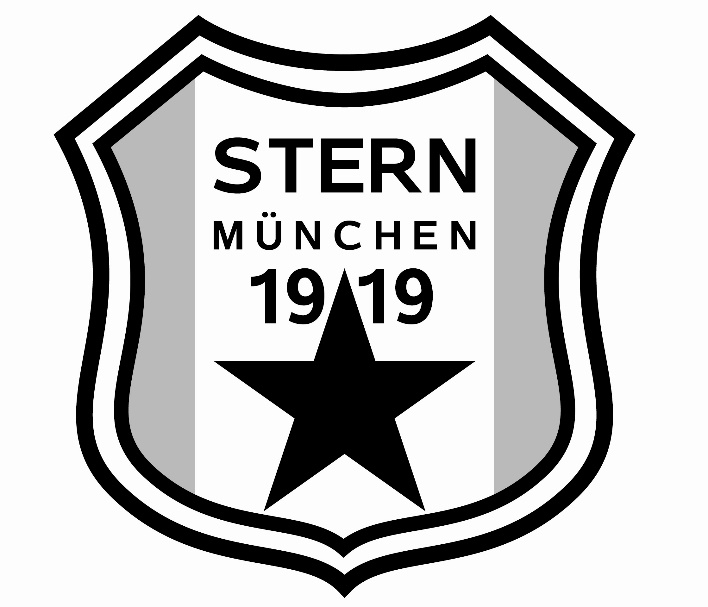 FC Stern München Sichtungstraining für C- / Und B- JuniorenDu bist talentiert, zuverlässig und & willst es wissen ?Dann bist du beim FC Stern genau richtig. Probiere es aus !Wir wollen unsere BOL  C- Junioren und unsere  Kreisliga B- Junioren für die kommende Saison 21/22 weiter verstärken.Dazu bieten wir ein Sichtungstraining für diese Jahrgänge an.Wann: Mittwoch, 30.06.2021 und Freitag, 02.07.2021 jeweils von 18:00 Uhr – 19:30 UhrWo:     Bezirkssportanlage Feldbergstraße 65, 81825 München – TruderingAnmeldungen bitte unter raffaele.dapolito@fcstern.de                                               Mobil: 0176/63056461